Załącznik nr 2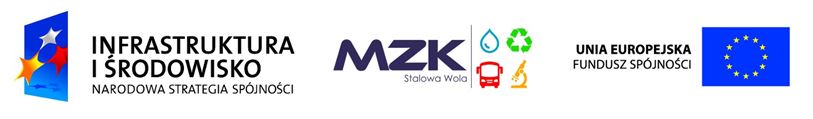 PUNKT SELEKTYWNEJ ZBIÓRKI 
ODPADÓW KOMUNALNYCH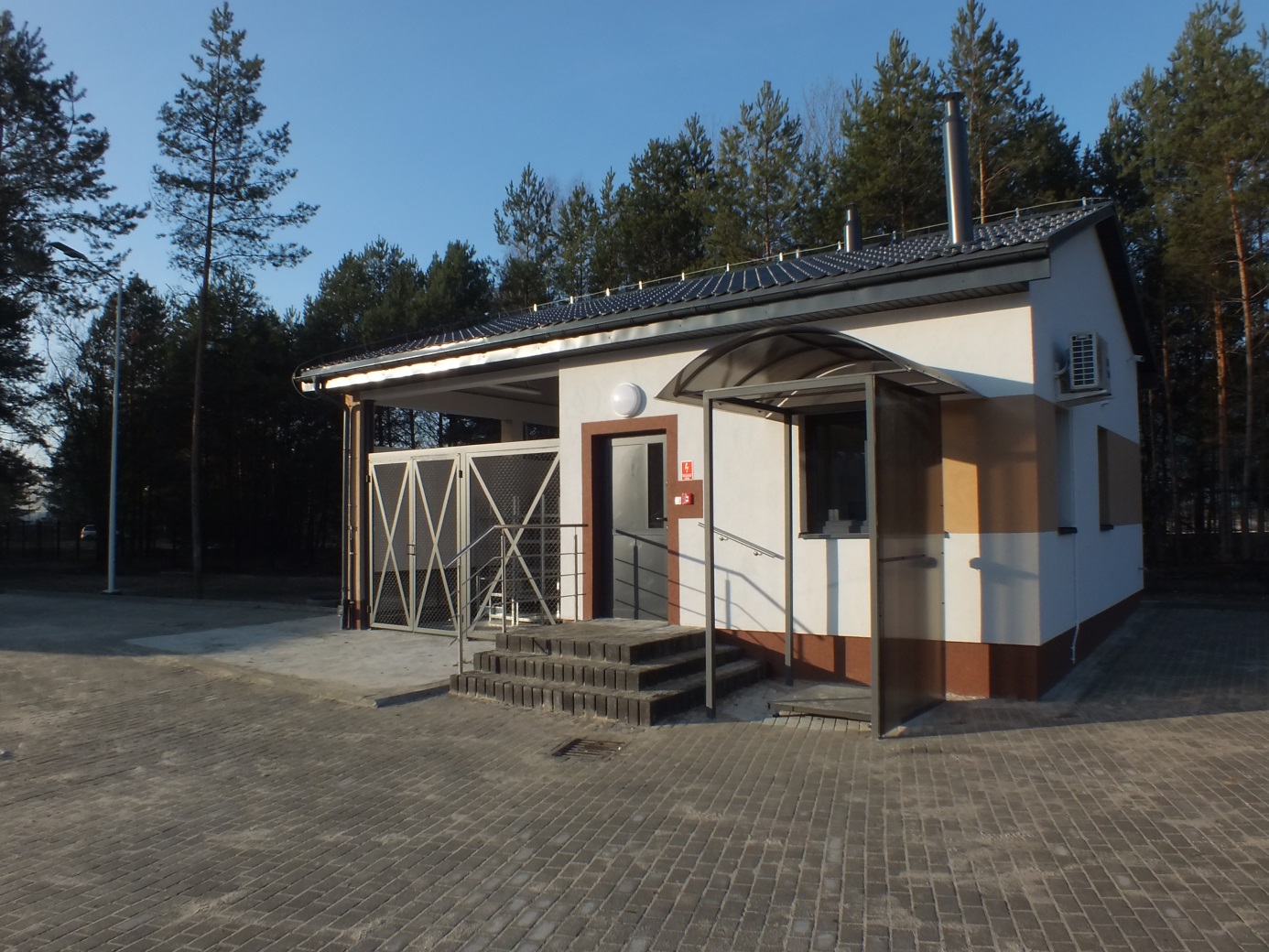 Adres: ul. Centralnego Okręgu PrzemysłowegoStalowa Wola, tel. (15) 810 93 30 wew.32Godziny otwarcia:wtorek-piątek: 	1000-1800sobota: 		800-1600Punkt Selektywnej Zbiórki Odpadów Komunalnych (PSZOK) został wybudowany w ramach Projektu pn. „Budowa Zakładu Mechaniczno-Biologicznego Przetwarzania Odpadów Komunalnych w Stalowej Woli” dofinansowanego z Programu Operacyjnego Infrastruktura i Środowisko 2007-2013.Całkowity koszt Projektu:104 967 057,60 PLNDofinansowanie z Unii Europejskiej w ramach Funduszu Spójności:
56 572 161,40 PLNKoszt budowy PSZOK: 537 350,71 PLNNowootwarty PSZOK jest elementem systemu selektywnej zbiórki 
w Stalowej Woli i jest uzupełnieniem już istniejącego punktu 
tzw. „Rupieciarni”, który funkcjonuje już od 2011 roku na ul. 1-go Sierpnia.Takie punkty mają na celu stworzenie odpowiednich warunków dla mieszkańców gminy Stalowa Wola do osiągnięcia wymaganych prawem poziomów selektywnej zbiórki odpadów komunalnych oraz umożliwienia osiągnięcia odpowiednich poziomów efektów ekologicznych w postaci odpowiedniego zagospodarowania odpadów, zapewniając tym samym, dostosowanie do wymogów prawnych, zawartych w przepisach krajowych i Unii Europejskiej.W wyniku funkcjonowania PSZOK-ów:ograniczymy masę składowanych odpadów komunalnych, poprzez zwiększenie ilości odpadów zbieranych selektywnie,zwiększymy poziom odzysku, recyklingu, przygotowania do ponownego użycia odpadów surowcowych,ograniczymy występowanie „dzikich wysypisk” na terenie gminy.Do Punktu Selektywnej Zbiórki Odpadów Komunalnych mieszkańcy Gminy oraz przedsiębiorcy będą mogli przekazywać odpady surowcowe, odpady niebezpieczne oraz tzw. odpady „problemowe”. W szczególności do punktów będą mogły być przekazywane odpady takie jak: zużyty sprzęt elektryczny i elektroniczny, baterie, akumulatory, oleje, zużyte opony, świetlówki, puszki po farbach i aerozolach, odpady 
z remontów – gruz, cegła, beton, odpady wielkogabarytowe, odpady zielone z pielęgnacji ogrodów czy odpady opakowaniowe.Przekazywanie odpadów do wyspecjalizowanego punktu zagwarantuje, że zostaną one właściwie zagospodarowane bez szkody dla środowiska.Beneficjent: Miejski Zakład Komunalny Sp. z o.o.ul. Komunalna 1, 37-450 Stalowa Wolatel.: (15) 842 34 11, fax:  (15) 842 19 50www.mzk.stalowa-wola.plPunkt Selektywnej Zbiórki Odpadów Komunalnychul. Centralnego Okręgu Przemysłowego 37-450 Stalowa Wola, tel.: (15) 810 93 30, wew.32Godziny otwarcia:wtorek-piątek: 1000-1800, sobota: 800-1600„Rupieciarnia”ul. 1-go Sierpnia 18A, 37-450 Stalowa Wolatel.: (15) 642 62 36 Godziny otwarcia:	Poniedziałek-piątek: 1000-1800, sobota: 800-1600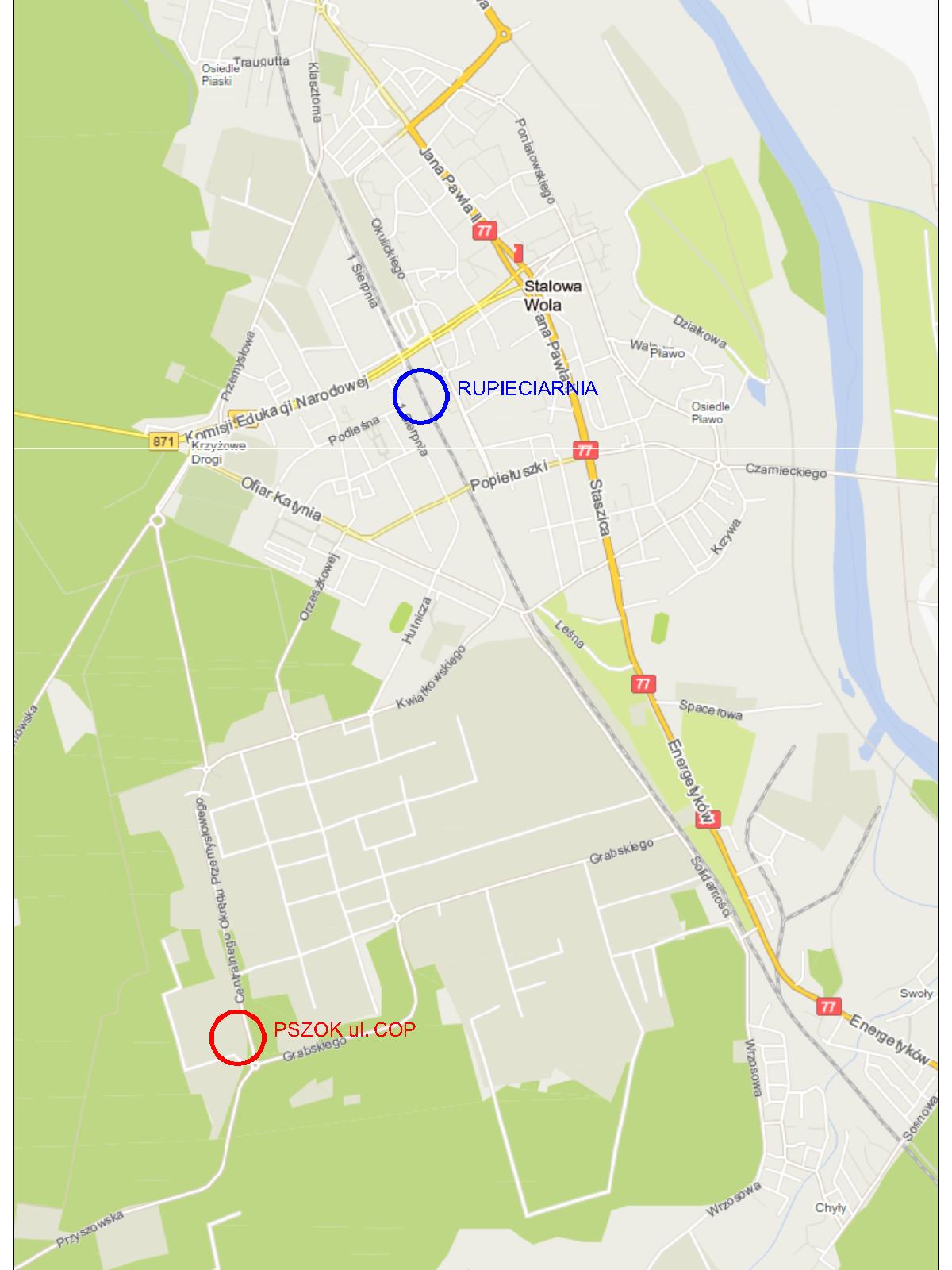 